OBČINA IZOLA – COMUNE DI ISOLA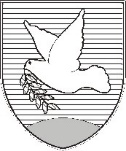 In virtù dell'articolo 98, comma terzo, della Legge sulla finanza pubblica (Gazzetta Ufficiale della RS nn. 11/11 – TUU4, 14/13 – rett) e degli articoli 30 e 100 dello Statuto del Comune di Isola (Bollettino Ufficiale del Comune di Isola n. 5/18), il Consiglio del Comune di Isola, riunitosi _______ alla sua _____ seduta, accoglie ilCONTO CONSUNTIVO DEL BILANCIO DI PREVISIONE DEL COMUNE DI ISOLA PER L'ANNO 2018Articolo 1Si accoglie il Conto consuntivo del Bilancio di previsione del Comune di Isola per l'anno 2018, parte integrante di cui è anche il rendiconto consuntivo del fondo di riserva del bilancio. Articolo 2Il Conto consuntivo del Bilancio di previsione del Comune di Isola per l'anno 2018 è fissato nei seguenti importi:(2) In corrispondenza all'aumento ovv. alla riduzione dei fondi sui conti, di cui ai punti 1 e 2 del presente articolo, viene aumentato ovv. ridotto il fondo generale, negli importi e nelle finalità sopraindicate.Articolo 3Compongono il Conto consuntivo del Bilancio di previsione del Comune di Isola per l’anno 2018 la parte generale e la parte specifica. La parte generale contiene prospetti dettagliati dei ricavi e dei costi di bilancio previsti e realizzati ovvero delle entrate e delle spese di cui al bilancio delle entrate e delle spese, al conto dei crediti e dei depositi finanziari ed al conto di finanziamento, quella specifica invece i prospetti dei previsti e dei realizzati costi ed altre spese del Bilancio del Comune di Isola per l’anno 2018. Parte integrante del consuntivo è pure il piano dei programmi di sviluppo, contenente i dati sui valori dei singoli progetti, pianificati nell’anno 2018 e sulla realizzazione degli stessi nell’anno in oggetto. Articolo 4Il rendiconto consuntivo del fondo di riserva del bilancio per l'anno 2018 è fissato nei seguenti importi:in EuroI fondi sul conto della riserva di bilancio nel 2018 aumentano delle entrate di 79.365 EURO e diminuiscono delle spese dell’anno corrente di 239.333, il saldo del fondo di riserva ammonta per il 2019 quindi a 239.519 EURO.Articolo 5(1) Il Conto consuntivo del Bilancio di previsione del Comune di Isola per l'anno 2018 entra in vigore il giorno della sua pubblicazione nel Bollettino Ufficiale del Comune di Isola.(2) Il Conto consuntivo del Bilancio di previsione del Comune di Isola per l'anno 2018 si pubblica sul sito web del Comune di Isola. Prot. n.:	410-28/2019	Danilo MarkočičData :	___________	SINDACOCONTODESCRIZIONEConto consuntivo 2018 in EUROA.   BILANCIO ENTRATE E SPESEA.   BILANCIO ENTRATE E SPESEA.   BILANCIO ENTRATE E SPESEA.   BILANCIO ENTRATE E SPESEIT O T A L E  E N T R A T E  (70+71+72+73+74+78)18.117.602ENTRATE CORRENTI  (70+71)15.601.55970ENTRATE TRIBUTARIE  (700+703+704+706)     11.336.074700IMPOSTE SUI REDDITI E SUGLI UTILI8.019.218703IMPOSTE PATRIMONIALI2.370.259704IMPOSTE LOCALI SU BENI E SERVIZI929.613706ALTRE IMPOSTE16.98471ENTRATE EXTRATRIBUTARIE  (710+711+712+713+714)4.265.486710PARTECIPAZIONE ALL'UTILE E RENDITE PATRIMONIALI 3.381.034711TASSE A ALTRI TRIBUTI25.973712AMMENDE E MULTE 270.193713ENTRATE DALLA VENDITA DI BENI E SERVIZI1.267714ALTRE ENTRATE EXTRATRIBUTARIE587.01872ENTRATE DA CAPITALI  (720+721+722)1.422.374720ENTRATE DA VENDITA DI IMMOBILIZZAZIONI673.587721ENTRATE DA VENDITA DI RISERVE0722ENTRATE DA VENDITA DI TERRENI E IMMOBILIZZAZIONI IMMATERIALI748.78773DONAZIONI  (730+731)150730DONAZIONI PROVENIENTI DA FONTI NAZIONALI 150731DONAZIONI PROVENIENTI DALL'ESTERO074ENTRATE DA TRASFERIMENTI ERARIALI  (740+741)   879.605740TRASFERIMENTI ERARIALI DA ALTRI ENTI DELLA SPESA PUBBLICA662.075741FONDI PERCEPITI DAL BILANCIO DELLO STATO E DAL BILANCIO DELL'UE217.53078FONDI PERCEPITI DALL'UE  (786+787)213.915782FONDI PERCEPITI DAL BILANCIO DELL'UE E DAI FONDI STRUTTURALI213.915786ALTRI FONDI PERCEPITI DAL BILANCIO DELL'UNIONE EUROPEA0787FONDI PERCEPITI DA ALTRE ISTITUZIONI EUROPEE0IIT O T A L E  S P E S E  (40+41+42+43)18.839.85640SPESE CORRENTI  (400+401+402+403+409)6.640.106400SALARI E ALTRE EROGAZIONI AL PERSONALE1.696.625401CONTRIBUTI PREVIDENZIALI A CARICO DEL DATORE DI LAVORO275.616402SPESE PER BENI E SERVIZI 4.439.010403PAGAMENTO INTERESSI IN AMBITO NAZIONALE149.494409RISERVE79.36141TRASFERIMENTI CORRENTI DI FONDI  (410+411+412+413)6.858.308410SOVVENZIONI17.057411STANZIAMENTI A FAVORE DI SINGOLI E NUCLEI FAMILIARI3.332.935412STANZIAMENTI A FAVORE DI ORGANIZZAZIONI ED ENTI NP412.533413ALTRI TRASFERIMENTI CORRENTI IN AMBITO NAZIONALE 3.095.783414TRASFERIMENTI CORRENTI ALL'ESTERO042SPESE A TITOLO DI INVESTIMENTI  (420)4.842.133420ACQUISTO E COSTRUZIONE DI IMMOBILIZZAZIONI4.842.13343TRASFERIMENTI DI FONDI A TITOLO DI INVESTIMENTI  (431+432)499.310431TRASFERIMENTI PER INVESTIMENTI A FAVORE DI PERSONE GIURIDICHE E FISICHE CHE NON SONO UTENTI DEL BILANCIO77.936432TRASFERIMENTI PER INVESTIMENTI A FAVORE DEGLI UTENTI DEL BILANCIO421.374IIIAVANZO/DISAVANZO DEL BILANCIO (I - II)-722.254B.   CONTO CREDITI E INVESTIMENTI FINANZIARIB.   CONTO CREDITI E INVESTIMENTI FINANZIARIB.   CONTO CREDITI E INVESTIMENTI FINANZIARI75IVRESTITUZIONE CREDITI CONCESSI E ALIENAZIONE DI QUOTE DI CAPITALI  (750+751+752)540750RESTITUZIONE CREDITI CONCESSI 540751VENDITA DELLE QUOTE DI CAPITALI0752PREZZO D'ACQUISTO A TITOLO DI PRIVATIZZAZIONI044VCONCESSIONE DI PRESTITI E AUMENTO DI QUOTE DI CAPITALI  (440+441)0440PRESTITI CONCESSI0441AUMENTO DELLE QUOTE DI CAPITALI E INVESTIMENTI FINANZIARI 0VIPRESTITI CONTRATTI MENO QUELLI CONCESSI E MUTAMENTI DELLE QUOTE DI CAPITALI  (IV - V)540C.   C O N T O  D I  F I N A N Z I A M E N T OC.   C O N T O  D I  F I N A N Z I A M E N T OC.   C O N T O  D I  F I N A N Z I A M E N T O50VIIINDEBITAMENTO  (500)1.500.000500INDEBITAMENTO IN AMBITO NAZIONALE1.500.00055VIIIRESTITUZIONE DEBITI  (550)1.003.901550RESTITUZIONE DEBITI IN AMBITO NAZIONALE1.003.901IXINCREMENTO (RIDUZIONE) DEI FONDI DI CASSA (III+VI+X) = (I+IV+VII) - (II+V+VIII)-225.614XINDEBITAMENTO AL NETTO  (VII - VIII)496.099XIFINANZIAMENTO AL NETTO  (VI+X-IX)722.254STATO DEI FONDI SUI CONTI ALLA FINE DELL'ANNO PRECEDENTE981.035Fondi di riserva del bilancio in data 1.1.2018399.487Entrate79.365Spese239.333Fondi di riserva del bilancio in data 31.12.2018239.519